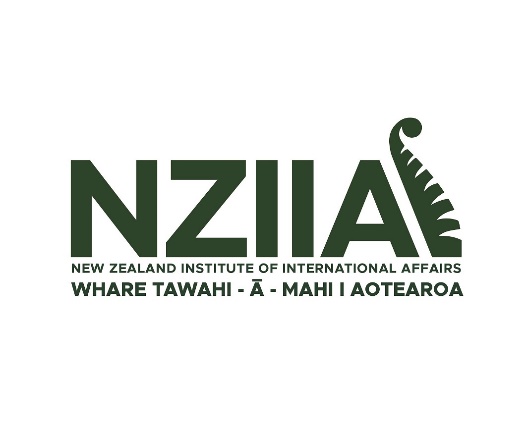 NB – Please attach a head and shoulders photograph along with the nomination form (to be used on the digital voting platform).Please complete and return by email (scanned with signature) by 5pm on 3 March 2023 (NZST) to nziia@vuw.ac.nzBoard Nomination FormBoard Nomination FormBoard Nomination FormBoard Nomination FormBoard Nomination FormName:Address:Phone:Mobile:Email:NZIIA Branch or Corp/Inst organisation:NZIIA Branch or Corp/Inst organisation:Please provide a candidate statement (300 words max) about why you wish to stand and what skills and experience you will bring to the Board of NZIIA. Include a description of your experience in at least three of the following areas: community and stakeholder engagement; diversity and inclusion; financial management; fundraising; governance; understanding of different cultures including Te Ao Māori; knowledge of international affairs, broadly defined; IT and digital transformation; marketing and corporate communications; publishing; research and analysis; strategic thinking and planning.Please provide a candidate statement (300 words max) about why you wish to stand and what skills and experience you will bring to the Board of NZIIA. Include a description of your experience in at least three of the following areas: community and stakeholder engagement; diversity and inclusion; financial management; fundraising; governance; understanding of different cultures including Te Ao Māori; knowledge of international affairs, broadly defined; IT and digital transformation; marketing and corporate communications; publishing; research and analysis; strategic thinking and planning.Please provide a candidate statement (300 words max) about why you wish to stand and what skills and experience you will bring to the Board of NZIIA. Include a description of your experience in at least three of the following areas: community and stakeholder engagement; diversity and inclusion; financial management; fundraising; governance; understanding of different cultures including Te Ao Māori; knowledge of international affairs, broadly defined; IT and digital transformation; marketing and corporate communications; publishing; research and analysis; strategic thinking and planning.Please provide a candidate statement (300 words max) about why you wish to stand and what skills and experience you will bring to the Board of NZIIA. Include a description of your experience in at least three of the following areas: community and stakeholder engagement; diversity and inclusion; financial management; fundraising; governance; understanding of different cultures including Te Ao Māori; knowledge of international affairs, broadly defined; IT and digital transformation; marketing and corporate communications; publishing; research and analysis; strategic thinking and planning.Please provide a candidate statement (300 words max) about why you wish to stand and what skills and experience you will bring to the Board of NZIIA. Include a description of your experience in at least three of the following areas: community and stakeholder engagement; diversity and inclusion; financial management; fundraising; governance; understanding of different cultures including Te Ao Māori; knowledge of international affairs, broadly defined; IT and digital transformation; marketing and corporate communications; publishing; research and analysis; strategic thinking and planning.Insert 300 word max candidate statement hereInsert 300 word max candidate statement hereInsert 300 word max candidate statement hereInsert 300 word max candidate statement hereInsert 300 word max candidate statement hereConsent (I declare that this information is accurate and can be shared with NZIIA staff and members for the purposes of the Board elections. I have read the role description and declare that I am eligible to stand for election to the Board. I understand my duties as a Board member of the New Zealand Institute of International Affairs, if elected.  Yes I am interested in being considered for election to the Board).Consent (I declare that this information is accurate and can be shared with NZIIA staff and members for the purposes of the Board elections. I have read the role description and declare that I am eligible to stand for election to the Board. I understand my duties as a Board member of the New Zealand Institute of International Affairs, if elected.  Yes I am interested in being considered for election to the Board).Consent (I declare that this information is accurate and can be shared with NZIIA staff and members for the purposes of the Board elections. I have read the role description and declare that I am eligible to stand for election to the Board. I understand my duties as a Board member of the New Zealand Institute of International Affairs, if elected.  Yes I am interested in being considered for election to the Board).Consent (I declare that this information is accurate and can be shared with NZIIA staff and members for the purposes of the Board elections. I have read the role description and declare that I am eligible to stand for election to the Board. I understand my duties as a Board member of the New Zealand Institute of International Affairs, if elected.  Yes I am interested in being considered for election to the Board).Consent (I declare that this information is accurate and can be shared with NZIIA staff and members for the purposes of the Board elections. I have read the role description and declare that I am eligible to stand for election to the Board. I understand my duties as a Board member of the New Zealand Institute of International Affairs, if elected.  Yes I am interested in being considered for election to the Board).Signature:Date: